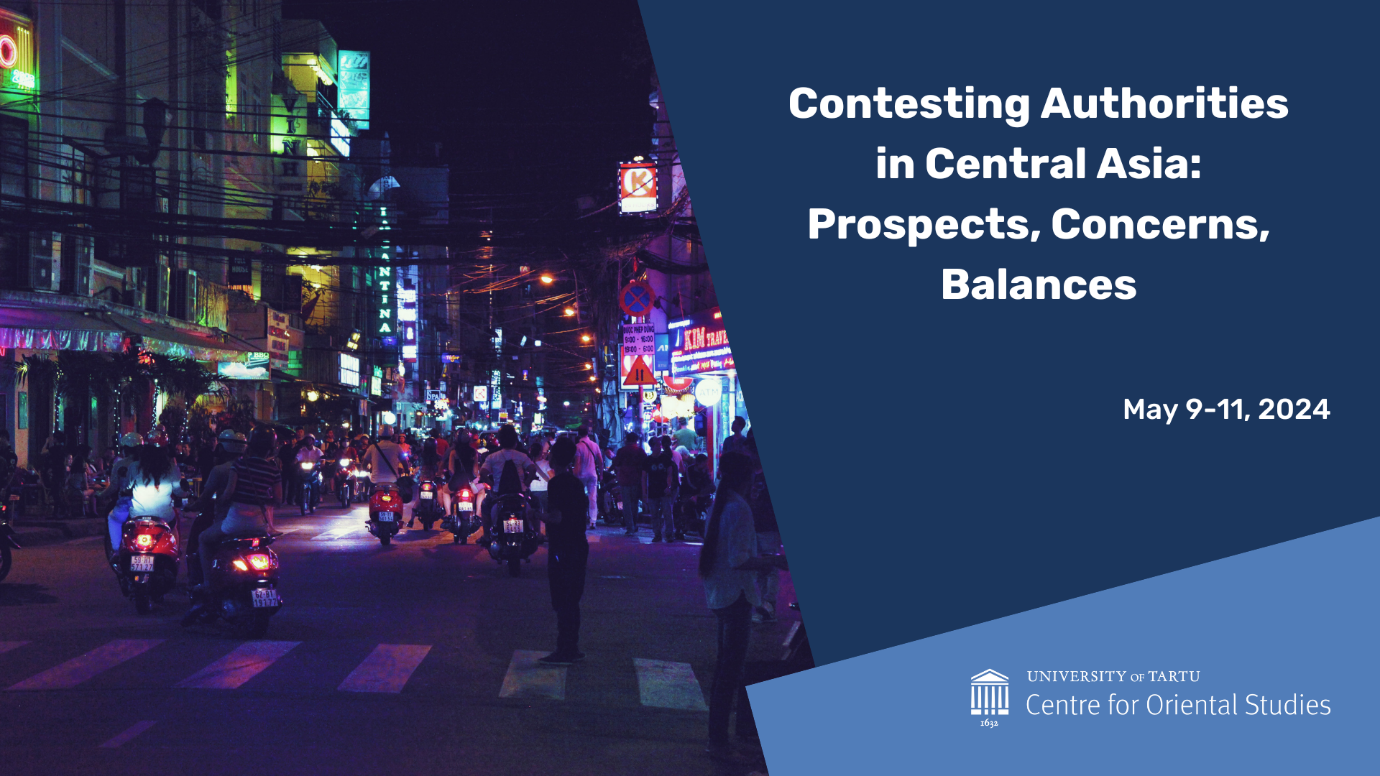 Welcome to our Workshop!https://kultuuriteadused.ut.ee/en/content/international-workshop-contesting-authorities-central-asia-prospects-concerns-and-balancesIt is possible to follow the event online - sessions 1-4 of the Workshop and the Webinar “University of Tokyo - University of Tartu, Chinese, Russian and Central Asian” (Estonia time). Please, register by May 7: https://forms.gle/Pn16or1UCwTnEd1ZADAY 1 MAY 9Delta Centre, room 2035 (Narva mnt 18)Registration and opening: 8:30-9:00Introduction: Alevtina Solovyeva (Centre for Oriental Studies, University of Tartu) and Vladimir Sazonov (Centre for Oriental Studies, University of Tartu; Estonian Military Academy)Panel 1 Borders: 9.00-11.00Moderator: Vladimir SazonovIvan Peshkov (Adam Mickiewicz University in Poznan), Borderland and Border Studies in Central AsiaVladimirs Zaguzovs (Consortium of EU Member States and ICMPD), EU contribution to border security and trade facilitation. Challenges and lessons learntCarl Frederick Liles (University of Tartu), Transborder Regional Identities in Peace and Conflict: The Case of the 2021-22 Kyrgyzstan-Tajikistan Border ClashesAndres Herkel (University of Tartu; Postimees), Dreaming about peace and cooperation between independent states in the CaucasusPause: 11.00-11.15Panel 2 Threats, policies and structures: 11.15-13.15Moderator: Alevtina SolovyevaVladimir Sazonov (University of Tartu; Estonian Military Academy), ISIS-Khorasan: ideology, propaganda, terrorism and influence activity in Central Asia and AfghanistanJulien Theron (Sciences Po Paris School of International Affairs; European Commission Joint Research Centre), Analysing Hybrid Threats Through the CORE Model: Decrypting Autocratic Strategies in the Grey Zone [online]Maryia Danilovich (University of Göttingen; Uppsala University), Fresh-Form Multilateralism & Structured Power Projection: China’s Recent Engagement in Central AsiaAigerim Nurseitova (University of Tartu), The Ripple Effect of the Central Asian Multi-Vector DiplomacyLunch: 13.15-14.15Panel 3 Shifts in Foreign presence and internal processes: 14.15 - 16.45 Moderator: Mari ValdurHelen Haas (University of Tartu), (Re)making the Turkic World: Power of Shared ValuesMärt Läänemets (Estonian Academy of Security Sciences), China's interests and activities in the Post US Withdrawal Afghanistan. A geopolitical shift in the region? Shugyla Kilybayeva (Tallinn University of Technology), The Shift in Kazakhstan Citizens’ Political Participation: Pre and Post the 2019 Political TransitionAimar Ventsel (University of Tartu), The unsolved language issue in Kazakhstan: the role of a president in decision-making and popular moodPolina Vlasenko (Tallinn University), Emerging surrogacy mobilities and markets across Central Asia and the CaucasusPause: 16.45-17.00Key-note lecture: 17.00-18.00 (online)Erica Marat (College of International Security Affairs, National Defense University, USA), Decolonial Disruptions in Central AsiaReception: 19:00-22:00DAY 2 MAY 10Delta Centre 2035, (Narva mnt 18)Webinar University of Tokyo - University of Tartu, Chinese, Russian and Central Asian Policies: 9.00-11.00Moderator: Alevtina Solovyeva (Centre for Oriental Studies, University of Tartu)Introduction: Elo Süld (Tartu University Asia Centre)Shin Kawashima (University of Tokyo), China’s Central Asian Policy: Great Western Development, Neighborhood Diplomacy, and One Belt, One RoadDiscussant: Maryia Danilovich (University of Göttingen; Uppsala University)Mihoko Kato (University of Tokyo), Russia’s Turn to the East Policy after the War in UkraineDiscussant: Vladimir Sazonov (Centre for Oriental Studies, University of Tartu; Estonian Military Academy)Ryota Saito (University of Tokyo), Dynamics and Diversification of Development of logistics in Central AsiaDiscussant: Ivan Peshkov (Adam Mickiewicz University in Poznan)Pause: 11.00-11.15Panel 4 Anthropology of regional cases, Central Asia and neighbourhood: 11.15-13.15Moderator: Aimar Ventsel Elira Turdubaeva (Ala-Too International University) Regional Media in Kyrgyzstan: Caught Between State Propaganda and Local VoicesJoseph Bristley (University of Cambridge), Vanished Others: Russian soldiers, Chinese farmers, and the geopolitics of the Selenge basinSayana Namsaraeva (University of Cambridge), ‘Poisoned Waters and Tamed Birds’: historical and present-day dehumanizing and ‘super-humanising’ Sinophobic narratives from the Russian SiberiaMari Valdur (University of Tartu), Mothers United: Education, Childcare, and Casual Feminism in UlaanbaatarLunch: 13.15-14.15The closed work session of presenters and organisers: 14.15-17.00Moderators: Vladimir Sazonov, Alevtina Solovyeva, Betti Marie Peterson, Mari Valdur Introduction: Alevtina Solovyeva (University of Tartu), Central Asia: internal /external conceptualisations and integrational structures - 14.15-14.30Roundtable and strategic discussions, “Central Asia - Threats, Projects, Prognosis”: 14.30-17.00DAY 3 MAY 11Centre for Oriental Studies, Ülikooli 18, room 226Conclusive discussions and planning: 10:00-11:00Cultural program: 11:00-13:00